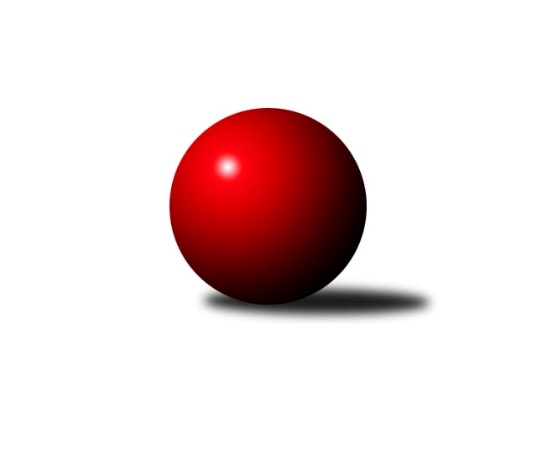 Č.12Ročník 2019/2020	10.1.2020Nejlepšího výkonu v tomto kole: 2597 dosáhlo družstvo: KK SDS Sadská BStředočeský krajský přebor I. třídy 2019/2020Výsledky 12. kolaSouhrnný přehled výsledků:KK Jiří Poděbrady B	- TJ Sokol Kolín B	6:2	2582:2554	8.0:4.0	10.1.TJ Sokol Benešov C	- KK Kosmonosy B	2:6	2485:2502	5.0:7.0	10.1.TJ Sparta Kutná Hora B	- TJ Sokol Tehovec B	5:3	2541:2509	7.0:5.0	10.1.TJ Kovohutě Příbram B	- KK Vlašim B	2.5:5.5	2326:2384	5.0:7.0	10.1.KK SDS Sadská B	- TJ Sokol Kostelec nad Černými lesy A	6:2	2597:2485	8.0:4.0	10.1.Tabulka družstev:	1.	KK Kosmonosy B	11	11	0	0	66.0 : 22.0 	81.5 : 50.5 	 2529	22	2.	TJ Sokol Červené Pečky A	10	8	0	2	55.5 : 24.5 	71.5 : 48.5 	 2498	16	3.	KK SDS Sadská B	11	7	1	3	51.0 : 37.0 	77.5 : 54.5 	 2473	15	4.	TJ Sokol Kostelec nad Černými lesy A	11	5	2	4	47.0 : 41.0 	66.5 : 65.5 	 2479	12	5.	KK Jiří Poděbrady B	11	5	0	6	46.0 : 42.0 	72.5 : 59.5 	 2476	10	6.	KK Vlašim B	11	5	0	6	43.0 : 45.0 	62.5 : 69.5 	 2440	10	7.	TJ Sokol Tehovec B	11	3	2	6	35.5 : 52.5 	58.0 : 74.0 	 2439	8	8.	TJ Sparta Kutná Hora B	11	4	0	7	35.0 : 53.0 	57.0 : 75.0 	 2404	8	9.	TJ Kovohutě Příbram B	11	3	1	7	33.5 : 54.5 	53.5 : 78.5 	 2386	7	10.	TJ Sokol Kolín B	11	2	3	6	33.0 : 55.0 	53.0 : 79.0 	 2361	7	11.	TJ Sokol Benešov C	11	2	1	8	34.5 : 53.5 	66.5 : 65.5 	 2433	5Podrobné výsledky kola:	 KK Jiří Poděbrady B	2582	6:2	2554	TJ Sokol Kolín B	Zbyněk David	 	 203 	 221 		424 	 1:1 	 403 	 	205 	 198		Lukáš Vacek	Petra Gütterová	 	 225 	 228 		453 	 2:0 	 436 	 	217 	 219		Jonatán Mensatoris	Jaroslav Kazda	 	 205 	 200 		405 	 2:0 	 385 	 	199 	 186		Rudolf Zborník	Vladimír Klindera	 	 227 	 221 		448 	 1:1 	 441 	 	237 	 204		Josef Mikoláš	Ondřej Šustr	 	 219 	 213 		432 	 1:1 	 438 	 	226 	 212		Pavel Holoubek	Jan Šafránek	 	 227 	 193 		420 	 1:1 	 451 	 	226 	 225		Dalibor Miervarozhodčí: Václav AndělNejlepší výkon utkání: 453 - Petra Gütterová	 TJ Sokol Benešov C	2485	2:6	2502	KK Kosmonosy B	Karel Drábek	 	 219 	 213 		432 	 1:1 	 458 	 	249 	 209		Pavel Zimmerhakl	Karel Hašek	 	 202 	 172 		374 	 1:1 	 349 	 	166 	 183		Vladislav Tajč *1	Miroslav Drábek	 	 222 	 198 		420 	 0:2 	 441 	 	234 	 207		Břetislav Vystrčil	Karel Palát	 	 189 	 226 		415 	 1:1 	 420 	 	219 	 201		Ondřej Majerčík	Ladislav Kalous	 	 235 	 250 		485 	 2:0 	 411 	 	189 	 222		Věroslav Řípa	Josef Matoušek	 	 191 	 168 		359 	 0:2 	 423 	 	213 	 210		Ondrej Trojákrozhodčí: Palát Karelstřídání: *1 od 51. hodu Hana MlejnkováNejlepší výkon utkání: 485 - Ladislav Kalous	 TJ Sparta Kutná Hora B	2541	5:3	2509	TJ Sokol Tehovec B	Jiří Kavalír	 	 176 	 201 		377 	 1:1 	 413 	 	213 	 200		Jan Cukr	Jaroslav Čermák	 	 234 	 247 		481 	 2:0 	 416 	 	201 	 215		Miloslav Dlabač	Lenka Klimčáková	 	 185 	 227 		412 	 1:1 	 395 	 	207 	 188		Adéla Čákorová	Václav Pufler	 	 220 	 198 		418 	 1:1 	 428 	 	219 	 209		Jiří Chaloupka	Jiří Halfar	 	 207 	 215 		422 	 2:0 	 397 	 	198 	 199		Jan Volhejn	Vojtěch Bulíček	 	 222 	 209 		431 	 0:2 	 460 	 	237 	 223		Tomáš Vavřinecrozhodčí: Barborová HanaNejlepší výkon utkání: 481 - Jaroslav Čermák	 TJ Kovohutě Příbram B	2326	2.5:5.5	2384	KK Vlašim B	Petr Kříž	 	 201 	 197 		398 	 2:0 	 363 	 	177 	 186		František Pícha	Václav Kodet	 	 184 	 203 		387 	 1:1 	 387 	 	193 	 194		Simona Kačenová	Milena Čapková	 	 219 	 181 		400 	 1:1 	 409 	 	213 	 196		Leoš Chalupa	Jaroslav Chmel	 	 183 	 194 		377 	 0:2 	 428 	 	220 	 208		Pavel Vojta	Václav Šefl	 	 189 	 211 		400 	 1:1 	 383 	 	192 	 191		Vladislav Pessr	Zdeněk Lukáš	 	 174 	 190 		364 	 0:2 	 414 	 	209 	 205		Miroslav Pessrrozhodčí: Lukáš ZdeněkNejlepší výkon utkání: 428 - Pavel Vojta	 KK SDS Sadská B	2597	6:2	2485	TJ Sokol Kostelec nad Černými lesy A	Jan Renka st.	 	 214 	 232 		446 	 2:0 	 392 	 	202 	 190		David Novák	Jan Renka ml.	 	 234 	 210 		444 	 1:1 	 447 	 	209 	 238		Michal Brachovec	Jiří Miláček	 	 196 	 225 		421 	 1:1 	 414 	 	212 	 202		Vítězslav Hampl	Marie Šturmová	 	 220 	 197 		417 	 1:1 	 426 	 	199 	 227		Miroslav Šplíchal	Jaroslav Hojka	 	 207 	 220 		427 	 1:1 	 384 	 	213 	 171		Patrik Matějček	Jan Svoboda	 	 216 	 226 		442 	 2:0 	 422 	 	207 	 215		Miloslav Budskýrozhodčí: Svoboda JanNejlepší výkon utkání: 447 - Michal BrachovecPořadí jednotlivců:	jméno hráče	družstvo	celkem	plné	dorážka	chyby	poměr kuž.	Maximum	1.	Pavel Zimmerhakl 	KK Kosmonosy B	440.75	300.4	140.3	9.0	2/2	(458)	2.	Břetislav Vystrčil 	KK Kosmonosy B	438.31	310.4	127.9	6.1	2/2	(485)	3.	Jaroslav Kazda 	KK Jiří Poděbrady B	437.27	295.0	142.2	4.9	6/6	(472)	4.	Jan Renka  ml.	KK SDS Sadská B	434.97	302.8	132.1	5.3	6/6	(474)	5.	Dušan Richter 	KK Jiří Poděbrady B	434.90	299.2	135.8	5.9	4/6	(473)	6.	David Novák 	TJ Sokol Kostelec nad Černými lesy A	434.86	293.6	141.3	4.5	7/7	(464)	7.	Karel Drábek 	TJ Sokol Benešov C	430.06	293.1	136.9	4.8	6/6	(515)	8.	Věroslav Řípa 	KK Kosmonosy B	429.30	298.2	131.2	4.9	2/2	(477)	9.	Pavel Hietenbal 	TJ Sokol Červené Pečky A	427.14	294.8	132.4	4.7	7/7	(477)	10.	Ondrej Troják 	KK Kosmonosy B	425.79	300.9	124.9	6.2	2/2	(472)	11.	Jan Volhejn 	TJ Sokol Tehovec B	424.79	293.9	130.9	7.4	6/6	(458)	12.	Martin Malkovský 	TJ Sokol Kostelec nad Černými lesy A	424.33	287.9	136.4	6.8	6/7	(449)	13.	Miroslav Drábek 	TJ Sokol Benešov C	423.71	292.5	131.2	6.6	4/6	(448)	14.	Tomáš Vavřinec 	TJ Sokol Tehovec B	423.08	294.9	128.2	7.8	5/6	(460)	15.	Michal Brachovec 	TJ Sokol Kostelec nad Černými lesy A	422.96	288.4	134.5	5.9	7/7	(454)	16.	Jiří Šafránek 	KK Jiří Poděbrady B	422.83	291.4	131.4	7.0	4/6	(467)	17.	Vojtěch Bulíček 	TJ Sparta Kutná Hora B	422.50	290.6	131.9	6.6	6/7	(467)	18.	Ladislav Kalous 	TJ Sokol Benešov C	422.00	297.4	124.6	5.8	5/6	(485)	19.	Pavel Kořínek 	TJ Sokol Červené Pečky A	421.61	292.8	128.9	4.3	7/7	(441)	20.	Petr Kříž 	TJ Kovohutě Příbram B	421.17	287.2	134.0	6.3	6/8	(451)	21.	Antonín Smrček 	TJ Sokol Červené Pečky A	420.04	294.5	125.5	6.3	6/7	(457)	22.	Agaton Plaňanský  ml.	TJ Sokol Červené Pečky A	419.79	295.0	124.8	5.3	7/7	(458)	23.	Vladislav Pessr 	KK Vlašim B	418.83	291.4	127.4	5.2	4/6	(454)	24.	Václav Pufler 	TJ Sparta Kutná Hora B	417.20	289.8	127.4	7.5	5/7	(473)	25.	Jaroslav Hojka 	KK SDS Sadská B	416.75	288.4	128.3	6.8	6/6	(465)	26.	Luboš Zajíček 	KK Vlašim B	416.25	290.2	126.1	9.5	5/6	(443)	27.	Miroslav Pessr 	KK Vlašim B	415.92	288.6	127.3	5.4	6/6	(454)	28.	Simona Kačenová 	KK Vlašim B	415.17	288.7	126.4	8.1	5/6	(445)	29.	Karel Dvořák 	TJ Sokol Červené Pečky A	415.05	287.1	128.0	6.6	5/7	(462)	30.	Ondřej Majerčík 	KK Kosmonosy B	414.40	290.6	123.8	8.4	2/2	(423)	31.	Jan Cukr 	TJ Sokol Tehovec B	413.72	289.1	124.6	7.1	6/6	(448)	32.	Jan Poláček 	KK Jiří Poděbrady B	412.30	289.6	122.7	7.2	5/6	(444)	33.	Jiří Chaloupka 	TJ Sokol Tehovec B	412.22	279.1	133.2	6.2	6/6	(439)	34.	Václav Šefl 	TJ Kovohutě Příbram B	411.84	292.1	119.8	6.6	8/8	(438)	35.	Marie Šturmová 	KK SDS Sadská B	411.53	285.3	126.2	8.1	6/6	(468)	36.	Jiří Miláček 	KK SDS Sadská B	411.00	288.0	123.0	6.6	6/6	(464)	37.	Dalibor Mierva 	TJ Sokol Kolín B	410.90	290.3	120.6	6.4	5/7	(451)	38.	Jiří Halfar 	TJ Sparta Kutná Hora B	410.89	288.9	122.0	7.5	7/7	(435)	39.	Jan Svoboda 	KK SDS Sadská B	410.20	289.7	120.5	6.3	5/6	(452)	40.	Vladimír Klindera 	KK Jiří Poděbrady B	410.08	286.2	123.9	7.1	6/6	(448)	41.	Jonatán Mensatoris 	TJ Sokol Kolín B	409.88	285.5	124.3	8.4	6/7	(447)	42.	Miloslav Budský 	TJ Sokol Kostelec nad Černými lesy A	409.43	282.1	127.3	7.1	7/7	(472)	43.	Miloš Lédl 	KK SDS Sadská B	409.00	292.2	116.8	7.3	4/6	(442)	44.	Václav Pufler 	TJ Sparta Kutná Hora B	408.89	277.5	131.4	5.7	7/7	(430)	45.	Adéla Čákorová 	TJ Sokol Tehovec B	407.90	288.5	119.5	9.4	5/6	(446)	46.	Jaroslav Chmel 	TJ Kovohutě Příbram B	407.59	284.2	123.4	7.7	8/8	(437)	47.	Karel Hašek 	TJ Sokol Benešov C	405.13	283.2	121.9	8.1	4/6	(438)	48.	Lenka Klimčáková 	TJ Sparta Kutná Hora B	403.92	288.5	115.4	8.8	5/7	(433)	49.	Jiří Plešingr 	TJ Sokol Červené Pečky A	402.25	288.4	113.9	10.4	7/7	(432)	50.	Lukáš Vacek 	TJ Sokol Kolín B	401.05	285.8	115.3	8.7	5/7	(431)	51.	Karel Palát 	TJ Sokol Benešov C	400.11	283.6	116.5	9.4	6/6	(429)	52.	Václav Kodet 	TJ Kovohutě Příbram B	398.31	278.4	119.9	10.8	8/8	(422)	53.	Pavel Holoubek 	TJ Sokol Kolín B	398.21	284.3	113.9	11.6	6/7	(438)	54.	Veronika Šatavová 	TJ Sokol Kostelec nad Černými lesy A	396.80	275.6	121.2	7.8	5/7	(409)	55.	Aleš Vykouk 	KK Vlašim B	396.80	284.2	112.6	11.0	5/6	(408)	56.	Ondřej Šustr 	KK Jiří Poděbrady B	396.52	286.0	110.5	8.0	5/6	(434)	57.	Patrik Matějček 	TJ Sokol Kostelec nad Černými lesy A	395.73	279.9	115.8	9.8	5/7	(423)	58.	Zdeněk Lukáš 	TJ Kovohutě Příbram B	394.50	276.8	117.8	10.4	6/8	(445)	59.	František Pícha 	KK Vlašim B	394.00	281.7	112.3	9.7	6/6	(422)	60.	Jiří Kavalír 	TJ Sparta Kutná Hora B	385.44	277.6	107.8	10.6	6/7	(432)	61.	Miloslav Dlabač 	TJ Sokol Tehovec B	384.00	278.0	106.0	12.0	5/6	(416)	62.	Ladislav Žebrakovský 	TJ Sokol Benešov C	382.60	264.6	118.0	12.0	5/6	(435)	63.	Josef Matoušek 	TJ Sokol Benešov C	380.20	266.9	113.3	11.9	6/6	(410)	64.	Jan Suchánek 	KK SDS Sadská B	375.25	273.0	102.3	12.0	4/6	(404)	65.	Rudolf Zborník 	TJ Sokol Kolín B	351.50	254.5	97.0	13.0	6/7	(385)	66.	Martin Vaněk 	TJ Sparta Kutná Hora B	340.67	244.5	96.2	16.2	6/7	(401)		František Tesař 	TJ Sparta Kutná Hora B	514.00	327.5	186.5	2.0	1/7	(521)		Jan Renka  st.	KK SDS Sadská B	463.00	322.5	140.5	1.5	1/6	(480)		Jaroslav Čermák 	TJ Sparta Kutná Hora B	459.00	300.5	158.5	2.3	2/7	(497)		Jiří Řehoř 	KK Kosmonosy B	431.50	302.1	129.4	6.0	1/2	(457)		Petra Gütterová 	KK Jiří Poděbrady B	427.33	293.9	133.4	3.0	3/6	(453)		Zbyněk David 	KK Jiří Poděbrady B	424.00	290.0	134.0	10.0	1/6	(424)		Václav Anděl 	KK Jiří Poděbrady B	423.33	299.0	124.3	5.7	3/6	(427)		Ladislav Hetcl  ml.	TJ Sokol Kolín B	421.25	285.3	136.0	4.3	3/7	(453)		Pavel Vojta 	KK Vlašim B	420.25	280.0	140.3	6.1	3/6	(443)		Hana Mlejnková 	KK Kosmonosy B	418.11	295.0	123.1	8.1	1/2	(431)		Josef Mikoláš 	TJ Sokol Kolín B	417.58	294.5	123.1	10.3	4/7	(443)		Jan Šafránek 	KK Jiří Poděbrady B	413.67	293.0	120.7	9.7	1/6	(427)		Jan Kumstát 	TJ Sokol Červené Pečky A	412.00	285.5	126.5	10.0	2/7	(433)		Jaroslava Soukenková 	TJ Sokol Kostelec nad Černými lesy A	411.00	286.0	125.0	6.0	1/7	(411)		Marek Beňo 	TJ Sokol Kostelec nad Černými lesy A	411.00	292.0	119.0	4.0	1/7	(411)		Leoš Chalupa 	KK Vlašim B	409.00	276.0	133.0	4.0	1/6	(409)		Ladislav Hetcl  st.	TJ Sokol Kolín B	408.50	280.8	127.7	4.8	3/7	(420)		Miroslav Šplíchal 	TJ Sokol Kostelec nad Černými lesy A	406.83	286.8	120.1	7.4	2/7	(426)		Vladislav Tajč 	KK Kosmonosy B	401.00	286.5	114.5	11.0	1/2	(411)		Vítězslav Hampl 	TJ Sokol Kostelec nad Černými lesy A	396.83	281.0	115.8	10.8	3/7	(426)		Milena Čapková 	TJ Kovohutě Příbram B	392.95	277.1	115.9	6.9	5/8	(432)		Jiří Řehoř 	KK Kosmonosy B	392.50	288.5	104.0	11.5	1/2	(411)		Tomáš Bílek 	TJ Sokol Tehovec B	391.33	281.4	109.9	9.4	3/6	(419)		Natálie Krupková 	TJ Sokol Kolín B	391.00	283.5	107.5	11.5	2/7	(393)		František Zahajský 	TJ Sokol Kostelec nad Černými lesy A	384.00	277.0	107.0	12.0	1/7	(384)		Luboš Trna 	KK Vlašim B	376.63	274.9	101.8	11.9	2/6	(389)		Jakub Vachta 	TJ Sokol Kolín B	369.88	269.5	100.4	13.8	4/7	(401)		David Dvořák 	TJ Sokol Benešov C	369.00	283.0	86.0	16.0	1/6	(369)		Vojtěch Stárek 	TJ Sokol Kostelec nad Černými lesy A	368.00	253.0	115.0	14.0	1/7	(368)		Vladimír Pergl 	TJ Kovohutě Příbram B	365.40	264.6	100.8	12.6	5/8	(377)		Tomáš Zvoníček 	KK Jiří Poděbrady B	360.00	249.0	111.0	10.0	1/6	(360)		Marek Vyskočil 	TJ Sokol Benešov C	359.00	266.0	93.0	12.0	1/6	(359)		Klára Světlá 	TJ Sokol Tehovec B	356.00	253.0	103.0	15.0	1/6	(356)		Pavel Vykouk 	KK Vlašim B	355.00	258.5	96.5	15.5	2/6	(359)		Martin Houfek 	KK Jiří Poděbrady B	349.00	251.0	98.0	14.5	2/6	(383)		Lubomír Mareček 	TJ Sokol Kolín B	348.00	255.0	93.0	11.0	1/7	(348)		Miloš Brenning 	TJ Kovohutě Příbram B	337.00	272.0	65.0	25.0	1/8	(337)		Stanislav Stejskal 	KK Jiří Poděbrady B	325.00	260.0	65.0	19.0	1/6	(325)		Marek Čejka 	TJ Sokol Kolín B	296.00	237.0	59.0	24.0	1/7	(296)Sportovně technické informace:Starty náhradníků:registrační číslo	jméno a příjmení 	datum startu 	družstvo	číslo startu5052	Vítězslav Hampl	10.01.2020	TJ Sokol Kostelec nad Černými lesy A	1x13517	Zbyněk David	10.01.2020	KK Jiří Poděbrady B	1x1944	Jaroslav Čermák	10.01.2020	TJ Sparta Kutná Hora B	1x21814	David Novák	10.01.2020	TJ Sokol Kostelec nad Černými lesy A	1x
Hráči dopsaní na soupisku:registrační číslo	jméno a příjmení 	datum startu 	družstvo	23977	Vojtěch Bulíček	10.01.2020	TJ Sparta Kutná Hora B	23022	Jan Cukr	10.01.2020	TJ Sokol Tehovec B	1960	Lenka Klimčáková	10.01.2020	TJ Sparta Kutná Hora B	Program dalšího kola:13. kolo17.1.2020	pá	17:00	TJ Kovohutě Příbram B - TJ Sparta Kutná Hora B	17.1.2020	pá	17:00	KK Jiří Poděbrady B - TJ Sokol Červené Pečky A	17.1.2020	pá	17:00	TJ Sokol Tehovec B - TJ Sokol Benešov C				KK Vlašim B - -- volný los --	17.1.2020	pá	17:00	TJ Sokol Kostelec nad Černými lesy A - TJ Sokol Kolín B	17.1.2020	pá	19:30	KK SDS Sadská B - KK Kosmonosy B	Nejlepší šestka kola - absolutněNejlepší šestka kola - absolutněNejlepší šestka kola - absolutněNejlepší šestka kola - absolutněNejlepší šestka kola - dle průměru kuželenNejlepší šestka kola - dle průměru kuželenNejlepší šestka kola - dle průměru kuželenNejlepší šestka kola - dle průměru kuželenNejlepší šestka kola - dle průměru kuželenPočetJménoNázev týmuVýkonPočetJménoNázev týmuPrůměr (%)Výkon2xLadislav KalousBenešov C4852xLadislav KalousBenešov C118.824852xJaroslav ČermákKutná Hora B4812xJaroslav ČermákKutná Hora B113.144812xTomáš VavřinecTehovec B4601xPavel ZimmerhaklKosmonosy B112.214581xPavel ZimmerhaklKosmonosy B4582xPavel VojtaVlašim B110.014281xPetra GütterováPoděbrady B4532xTomáš VavřinecTehovec B108.24601xDalibor MiervaKolín B4513xBřetislav VystrčilKosmonosy B108.04441